Zgoda i zobowiązania rodziców      …………………...…………..….…..    …………...………..……………………     ……………………………..…....…..     …………………………….……...……        (imię i nazwisko rodzica/opiekuna)                             (adres zamieszkania, numer telefonu)    Wyrażam zgodę na udział mojego dziecka …………….………....................…...ucznia klas ……… szkoły podstawowej w wycieczce - konkursie………………… ………………………………………………………………………………………….…zorganizowanym przez………………………………………………………………… 
w miejscowości  ……………………………., w terminie………………………………..Jednocześnie: zobowiązuję się do zapewnienia bezpieczeństwa w drodze pomiędzy miejscem zbiórki i rozwiązaniem grupy a domem,oświadczam, że znane mi są zasady i przepisy dotyczące uczestnictwa  mojego dziecka w wycieczce - konkursie,oświadczam, że nie znam przeciwwskazań zdrowotnych do udziału mojego dziecka w wycieczce - konkursie,biorę odpowiedzialność finansową za spowodowane przez moje dziecko szkody materialne wynikające z nieprzestrzegania szkolnego regulaminu wycieczek, w przypadku stwierdzenia, że moje dziecko spożyło alkohol, narkotyki, leki, inne zabronione substancje lub jeżeli stworzyło to zagrożenie dla życia i zdrowia własnego lub innych uczestników, zobowiązuję się osobiście, na własny koszt odebrać dziecko. W przypadku braku takich możliwości wyrażam zgodę na odwiezienie dziecka do domu na mój koszt przez szkolnego opiekuna. ........................................ dnia ............................	    ...........................................................                                                                                                      (podpis rodzica/opiekuna)                                                                                                            __________________________________________________________________________________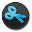 Oświadczenie rodziców ………………………………..                     ………………………………..(imię i nazwisko rodzica/opiekuna)                                      (imię i nazwisko dziecka)  ………………………………..(numer telefonu rodzica/opiekuna )	Oświadczam, że wyrażam zgodę/nie wyrażam zgody1 na podejmowanie przez kierownika lub opiekunów decyzji związanych z leczeniem, hospitalizacją i zabiegami operacyjnymi, w przypadku zagrożenia zdrowia lub życia mojego dziecka w czasie wyjazdu na konkurs (oświadczenie dotyczy sytuacji, gdy niemożliwy jest kontakt z rodzicami/prawnymi opiekunami).  Nr PESEL:…………………………………    NFZ: .......................................................................................... dnia ............................	                  ..............................................                        (podpis rodzica/opiekuna)____________________1 niepotrzebne skreślićZgoda i zobowiązania rodziców      …………………...…………..….…..    …………...………..……………………     ……………………………..…....…..     …………………………….……...……        (imię i nazwisko rodzica/opiekuna)                             (adres zamieszkania, numer telefonu)    Wyrażam zgodę na udział mojego dziecka …………….………....................…...ucznia klas ……… szkoły podstawowej w wycieczce - konkursie………………………………………………………………………………………………………………….…zorganizowanym przez………………………………………………………………… 
w miejscowości  ……………………………., w terminie…………………………….Jednocześnie: zobowiązuję się do zapewnienia bezpieczeństwa w drodze pomiędzy miejscem zbiórki i rozwiązaniem grupy a domem,oświadczam, że znane mi są zasady i przepisy dotyczące uczestnictwa  mojego dziecka w wycieczce - konkursie,oświadczam, że nie znam przeciwwskazań zdrowotnych do udziału mojego dziecka w  wycieczce - konkursie,biorę odpowiedzialność finansową za spowodowane przez moje dziecko szkody materialne wynikające z nieprzestrzegania szkolnego regulaminu wycieczek, w przypadku stwierdzenia, że moje dziecko spożyło alkohol, narkotyki, leki, inne zabronione substancje lub jeżeli stworzyło to zagrożenie dla życia i zdrowia własnego lub innych uczestników, zobowiązuję się osobiście, na własny koszt odebrać dziecko. W przypadku braku takich możliwości wyrażam zgodę na odwiezienie dziecka do domu na mój koszt przez szkolnego opiekuna. ........................................ dnia ............................	    ...........................................................                                                                                                      (podpis rodzica/opiekuna)                                                                                                            __________________________________________________________________________________Oświadczenie rodziców ………………………………..                     ………………………………..(imię i nazwisko rodzica/opiekuna)                                      (imię i nazwisko dziecka)  ………………………………..(numer telefonu rodzica/opiekuna )	Oświadczam, że wyrażam zgodę/nie wyrażam zgody1 na podejmowanie przez kierownika lub opiekunów decyzji związanych z leczeniem, hospitalizacją i zabiegami operacyjnymi, w przypadku zagrożenia zdrowia lub życia mojego dziecka w czasie wyjazdu na konkurs (oświadczenie dotyczy sytuacji, gdy niemożliwy jest kontakt z rodzicami/prawnymi opiekunami).  Nr PESEL:…………………………………    NFZ: .......................................................................................... dnia ............................	                  ..............................................                        (podpis rodzica/opiekuna)____________________1 niepotrzebne skreślić